Inviting the media 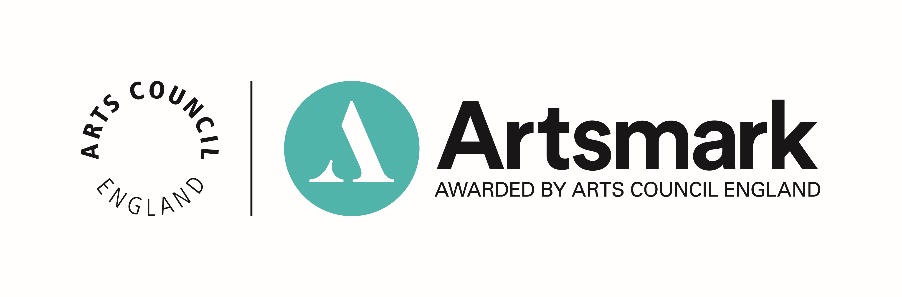 If you would like to invite the media, you can use/adapt the template below which can be sent straight to the editor/journalist in question. Always nominate a spokesperson, possibly your headteacher or chair of governors, that journalists can ask questions to and present them with the opportunity to take photos, film or a record a performance, display etc, providing permissions have been granted.[Name of school] receives Artsmark Award [Insert date] [Insert time] [Insert location] Please RSVP to [insert name and email address] by [insert date] Dear [insert name], You are invited to an evening reception to celebrate [name of school] receiving their prestigious Artsmark Award from Arts Council England. Artsmark is the Arts Council’s award for schools that champion the arts and strive for excellence. It celebrates schools and education settings that embrace the arts across the curriculum, bringing them to life for children and young people. [The event will include a performance from Year XX pupils. You may want to add a few words from either your headteacher or chair of governors about the event]. Light refreshments will be provided [if applicable]. We would be delighted to see you there! Best wishes [Name]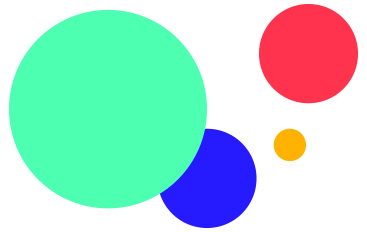 